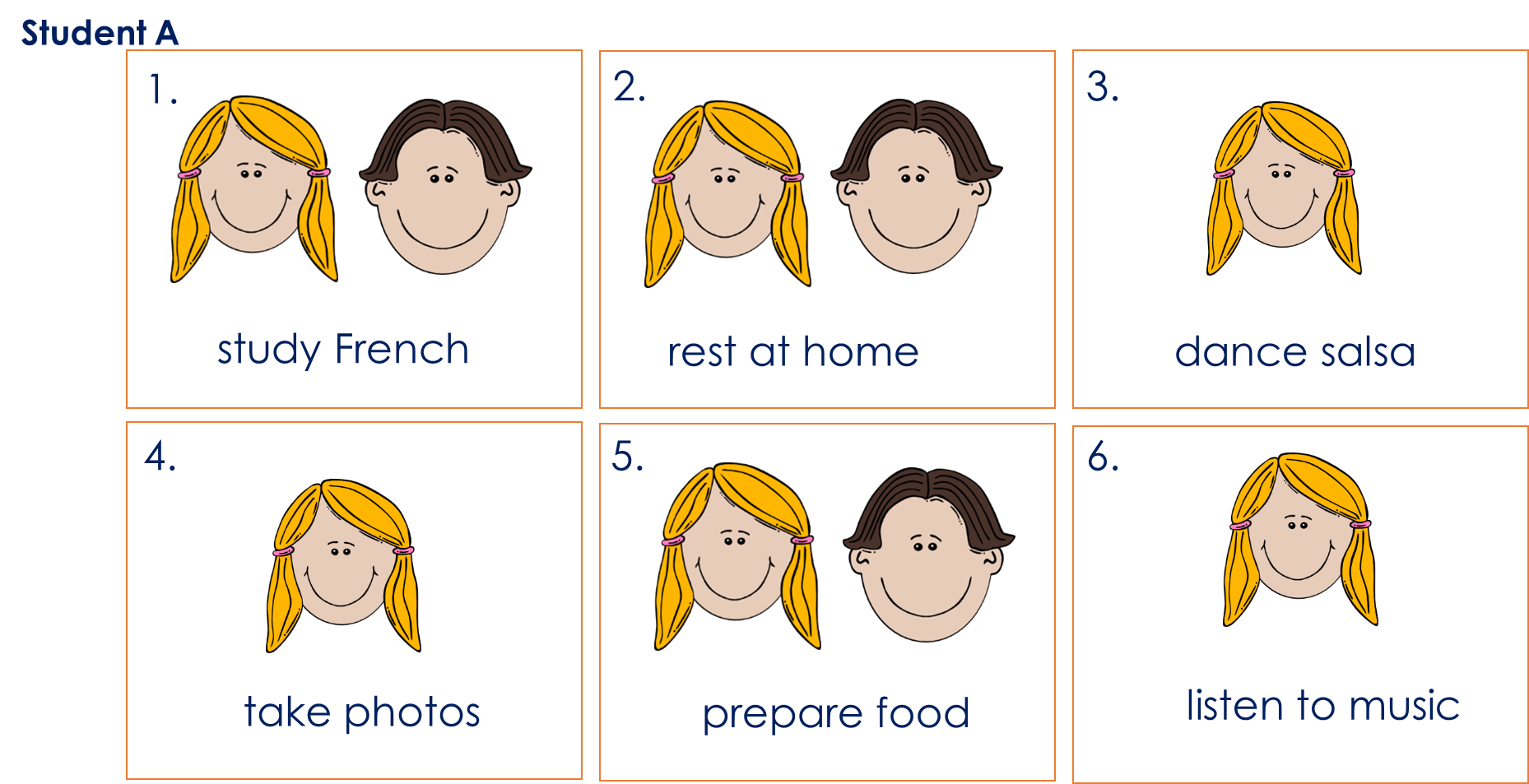 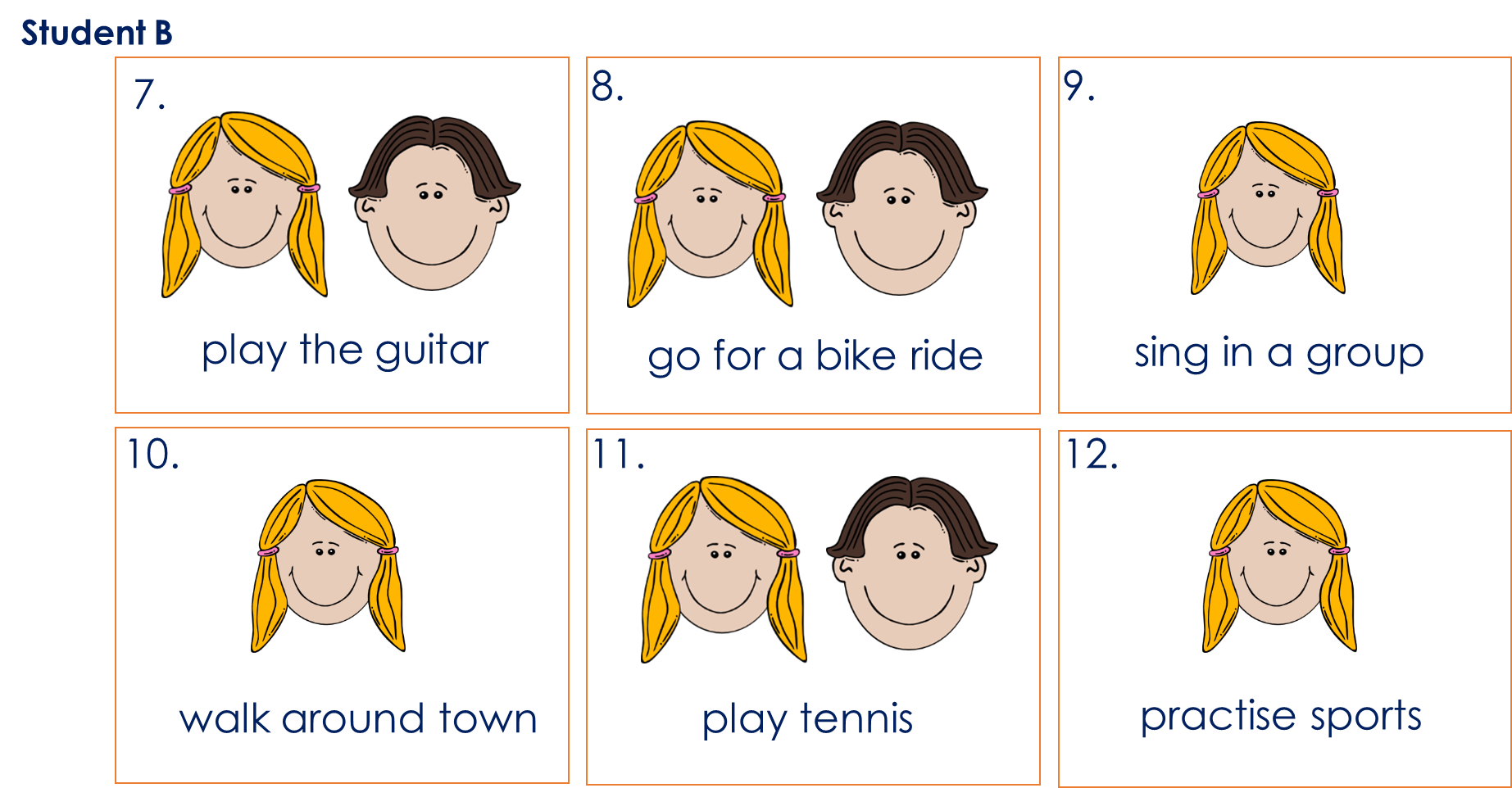 -------------------------------------------------------------------------------------------------------------------------------------------------------------------Student Balonewith boyfriend1. study French2. rest at home3. dance salsa4. take photos5. prepare food6. listen to musicStudent Balonewith boyfriend1. study French2. rest at home3. dance salsa4. take photos5. prepare food6. listen to music